Uchwała Nr ....................
Rady Miasta Piotrkowa Trybunalskiegoz dnia .................... 2021 r.w sprawie określenia średniej ceny jednostki paliwa w Mieście Piotrków Trybunalski
na rok szkolny 2021/2022Na podstawie art. 7 ust. 1 pkt 10 i art. 18 ust. 2 pkt 15 ustawy z dnia 8 marca 1990 r. o samorządzie gminnym (Dz.U. z 2020 r. poz. 713, poz. 1378) oraz art. 39a ust. 3 ustawy z dnia 14 grudnia 2016 r. Prawo oświatowe (Dz.U. z 2020 r. poz. 910, poz.1378, z 2021 r. poz. 4, poz. 619) uchwala się, co następuje:§ 1. Określa się średnie ceny jednostek paliwa w następującej wysokości:a) benzyna bezołowiowa 95 - 5,28 zł za litrb) olej napędowy – 5,12 zł za litrc) gaz LPG – 2,28 zł za litr§ 2. Ustalona średnia cena jednostki paliwa obowiązuje do dnia 31 sierpnia 2022 r.§ 3. Wykonanie uchwały powierza się Prezydentowi Miasta Piotrkowa Trybunalskiego.§ 4. Uchwała wchodzi w życie po upływie 14 dni od dnia ogłoszenia w Dzienniku Urzędowym Województwa Łódzkiego.uzasadnieniePrzepis art. 39a ustawy z dnia 14 grudnia 2016 r. - Prawo oświatowe (tj. Dz. U. z 2020 r. poz. 910 ze zm.) w brzmieniu nadanym przez art. 1 pkt 3 ustawy z dnia 16 października 2019 r. o zmianie ustawy - Prawo oświatowe oraz niektórych innych ustaw (Dz.U. z 2019 r. poz. 2248) reguluje sposób realizacji obowiązku dowozu niepełnosprawnych dzieci do placówek oświatowych oraz zasady zwrotu rodzicom kosztów przewozu dzieci, młodzieży i uczniów do szkół. Określa też wzór na obliczenie kosztów jednorazowego przewozu (art. 39a ust. 2). Jedną ze składowych wzoru jest średnia cena jednostki paliwa w danej gminie dla danego pojazdu.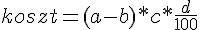 gdzie:a – liczba kilometrów przewozu drogami publicznymi z miejsca zamieszkania do przedszkola, oddziału przedszkolnego w szkole podstawowej, innej formy wychowania przedszkolnego, ośrodka rewalidacyjno-wychowawczego, szkoły podstawowej albo szkoły ponadpodstawowej, a także przewozu rodzica z tego miejsca do miejsca zamieszkania lub miejsca pracy, i z powrotem,b – liczba kilometrów przewozu drogami publicznymi z miejsca zamieszkania rodzica do miejsca pracy i z powrotem, jeżeli nie wykonywałby przewozu, o którym mowa w lit. a,c – średnia cena jednostki paliwa w danej gminie właściwego dla danego pojazdu,d – średnie zużycie paliwa w jednostkach na 100 kilometrów dla danego pojazdu według danych producenta pojazdu. W myśl art. 39a ust. 3 ustawy - Prawo oświatowe, średnią cenę jednostki paliwa w gminie określa na każdy rok szkolny rada gminy, w drodze uchwały, uwzględniając ceny jednostki paliwa w gminie.Na terenie Miasta Piotrkowa Trybunalskiego funkcjonuje kilkanaście stacji benzynowych. W dniu 27 maja 2021 r. średnie ceny paliw wynosiły: - benzyna bezołowiowa: 5,27 zł – 5,29 zł za litr- olej napędowy: 5,11 – 5,12 zł za litr- gaz LPG: 2,27 zł – 2,29 zł za litrW związku z powyższym podjęcie uchwały należy uznać za zasadne. Projektz dnia  .......................                                                 Zatwierdzony przez .........................